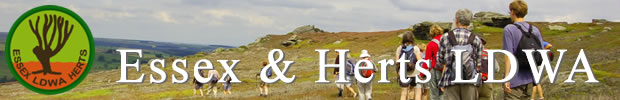 Monthly Mid-March 2021 UpdateHaving trouble reading this email? View it in your browser.A few bits and pieces to let you know about.Firstly, the NEC have issued the following statement about the time scale for getting back to organised walking. We will keep you updated with further news, and what it means for us as, we get it, but do keep an eye for the latest updates on the LDWA website as well.We can't fly without you …..…… is the message on the new state of the art base for the Essex and Herts Air Ambulance Service on North Weald airfield. As Essex and Herts LDWA make a regular donation to this service, by way of a thank you our members were invited to their local groups webinar.For anyone who couldn't make it, the webinar is now available to view online - it's well worth a look to see the wonderful service they provide 24/7. EHAAT webinarBest wishes,Jackie Change your LDWA email preferences or unsubscribe.